.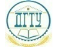 МИНИСТЕРСТВО НАУКИ И ВЫСШЕГО ОБРАЗОВАНИЯ РОССИЙСКОЙ ФЕДЕРАЦИИМИНИСТЕРСТВО НАУКИ И ВЫСШЕГО ОБРАЗОВАНИЯ РОССИЙСКОЙ ФЕДЕРАЦИИМИНИСТЕРСТВО НАУКИ И ВЫСШЕГО ОБРАЗОВАНИЯ РОССИЙСКОЙ ФЕДЕРАЦИИМИНИСТЕРСТВО НАУКИ И ВЫСШЕГО ОБРАЗОВАНИЯ РОССИЙСКОЙ ФЕДЕРАЦИИМИНИСТЕРСТВО НАУКИ И ВЫСШЕГО ОБРАЗОВАНИЯ РОССИЙСКОЙ ФЕДЕРАЦИИМИНИСТЕРСТВО НАУКИ И ВЫСШЕГО ОБРАЗОВАНИЯ РОССИЙСКОЙ ФЕДЕРАЦИИМИНИСТЕРСТВО НАУКИ И ВЫСШЕГО ОБРАЗОВАНИЯ РОССИЙСКОЙ ФЕДЕРАЦИИМИНИСТЕРСТВО НАУКИ И ВЫСШЕГО ОБРАЗОВАНИЯ РОССИЙСКОЙ ФЕДЕРАЦИИМИНИСТЕРСТВО НАУКИ И ВЫСШЕГО ОБРАЗОВАНИЯ РОССИЙСКОЙ ФЕДЕРАЦИИМИНИСТЕРСТВО НАУКИ И ВЫСШЕГО ОБРАЗОВАНИЯ РОССИЙСКОЙ ФЕДЕРАЦИИМИНИСТЕРСТВО НАУКИ И ВЫСШЕГО ОБРАЗОВАНИЯ РОССИЙСКОЙ ФЕДЕРАЦИИМИНИСТЕРСТВО НАУКИ И ВЫСШЕГО ОБРАЗОВАНИЯ РОССИЙСКОЙ ФЕДЕРАЦИИМИНИСТЕРСТВО НАУКИ И ВЫСШЕГО ОБРАЗОВАНИЯ РОССИЙСКОЙ ФЕДЕРАЦИИМИНИСТЕРСТВО НАУКИ И ВЫСШЕГО ОБРАЗОВАНИЯ РОССИЙСКОЙ ФЕДЕРАЦИИМИНИСТЕРСТВО НАУКИ И ВЫСШЕГО ОБРАЗОВАНИЯ РОССИЙСКОЙ ФЕДЕРАЦИИМИНИСТЕРСТВО НАУКИ И ВЫСШЕГО ОБРАЗОВАНИЯ РОССИЙСКОЙ ФЕДЕРАЦИИМИНИСТЕРСТВО НАУКИ И ВЫСШЕГО ОБРАЗОВАНИЯ РОССИЙСКОЙ ФЕДЕРАЦИИМИНИСТЕРСТВО НАУКИ И ВЫСШЕГО ОБРАЗОВАНИЯ РОССИЙСКОЙ ФЕДЕРАЦИИМИНИСТЕРСТВО НАУКИ И ВЫСШЕГО ОБРАЗОВАНИЯ РОССИЙСКОЙ ФЕДЕРАЦИИМИНИСТЕРСТВО НАУКИ И ВЫСШЕГО ОБРАЗОВАНИЯ РОССИЙСКОЙ ФЕДЕРАЦИИМИНИСТЕРСТВО НАУКИ И ВЫСШЕГО ОБРАЗОВАНИЯ РОССИЙСКОЙ ФЕДЕРАЦИИМИНИСТЕРСТВО НАУКИ И ВЫСШЕГО ОБРАЗОВАНИЯ РОССИЙСКОЙ ФЕДЕРАЦИИМИНИСТЕРСТВО НАУКИ И ВЫСШЕГО ОБРАЗОВАНИЯ РОССИЙСКОЙ ФЕДЕРАЦИИМИНИСТЕРСТВО НАУКИ И ВЫСШЕГО ОБРАЗОВАНИЯ РОССИЙСКОЙ ФЕДЕРАЦИИМИНИСТЕРСТВО НАУКИ И ВЫСШЕГО ОБРАЗОВАНИЯ РОССИЙСКОЙ ФЕДЕРАЦИИМИНИСТЕРСТВО НАУКИ И ВЫСШЕГО ОБРАЗОВАНИЯ РОССИЙСКОЙ ФЕДЕРАЦИИМИНИСТЕРСТВО НАУКИ И ВЫСШЕГО ОБРАЗОВАНИЯ РОССИЙСКОЙ ФЕДЕРАЦИИМИНИСТЕРСТВО НАУКИ И ВЫСШЕГО ОБРАЗОВАНИЯ РОССИЙСКОЙ ФЕДЕРАЦИИФЕДЕРАЛЬНОЕ ГОСУДАРСТВЕННОЕ БЮДЖЕТНОЕ ОБРАЗОВАТЕЛЬНОЕ УЧРЕЖДЕНИЕ ВЫСШЕГО ОБРАЗОВАНИЯ«ДОНСКОЙ ГОСУДАРСТВЕННЫЙ ТЕХНИЧЕСКИЙ УНИВЕРСИТЕТ»(ДГТУ)ФЕДЕРАЛЬНОЕ ГОСУДАРСТВЕННОЕ БЮДЖЕТНОЕ ОБРАЗОВАТЕЛЬНОЕ УЧРЕЖДЕНИЕ ВЫСШЕГО ОБРАЗОВАНИЯ«ДОНСКОЙ ГОСУДАРСТВЕННЫЙ ТЕХНИЧЕСКИЙ УНИВЕРСИТЕТ»(ДГТУ)ФЕДЕРАЛЬНОЕ ГОСУДАРСТВЕННОЕ БЮДЖЕТНОЕ ОБРАЗОВАТЕЛЬНОЕ УЧРЕЖДЕНИЕ ВЫСШЕГО ОБРАЗОВАНИЯ«ДОНСКОЙ ГОСУДАРСТВЕННЫЙ ТЕХНИЧЕСКИЙ УНИВЕРСИТЕТ»(ДГТУ)ФЕДЕРАЛЬНОЕ ГОСУДАРСТВЕННОЕ БЮДЖЕТНОЕ ОБРАЗОВАТЕЛЬНОЕ УЧРЕЖДЕНИЕ ВЫСШЕГО ОБРАЗОВАНИЯ«ДОНСКОЙ ГОСУДАРСТВЕННЫЙ ТЕХНИЧЕСКИЙ УНИВЕРСИТЕТ»(ДГТУ)ФЕДЕРАЛЬНОЕ ГОСУДАРСТВЕННОЕ БЮДЖЕТНОЕ ОБРАЗОВАТЕЛЬНОЕ УЧРЕЖДЕНИЕ ВЫСШЕГО ОБРАЗОВАНИЯ«ДОНСКОЙ ГОСУДАРСТВЕННЫЙ ТЕХНИЧЕСКИЙ УНИВЕРСИТЕТ»(ДГТУ)ФЕДЕРАЛЬНОЕ ГОСУДАРСТВЕННОЕ БЮДЖЕТНОЕ ОБРАЗОВАТЕЛЬНОЕ УЧРЕЖДЕНИЕ ВЫСШЕГО ОБРАЗОВАНИЯ«ДОНСКОЙ ГОСУДАРСТВЕННЫЙ ТЕХНИЧЕСКИЙ УНИВЕРСИТЕТ»(ДГТУ)ФЕДЕРАЛЬНОЕ ГОСУДАРСТВЕННОЕ БЮДЖЕТНОЕ ОБРАЗОВАТЕЛЬНОЕ УЧРЕЖДЕНИЕ ВЫСШЕГО ОБРАЗОВАНИЯ«ДОНСКОЙ ГОСУДАРСТВЕННЫЙ ТЕХНИЧЕСКИЙ УНИВЕРСИТЕТ»(ДГТУ)ФЕДЕРАЛЬНОЕ ГОСУДАРСТВЕННОЕ БЮДЖЕТНОЕ ОБРАЗОВАТЕЛЬНОЕ УЧРЕЖДЕНИЕ ВЫСШЕГО ОБРАЗОВАНИЯ«ДОНСКОЙ ГОСУДАРСТВЕННЫЙ ТЕХНИЧЕСКИЙ УНИВЕРСИТЕТ»(ДГТУ)ФЕДЕРАЛЬНОЕ ГОСУДАРСТВЕННОЕ БЮДЖЕТНОЕ ОБРАЗОВАТЕЛЬНОЕ УЧРЕЖДЕНИЕ ВЫСШЕГО ОБРАЗОВАНИЯ«ДОНСКОЙ ГОСУДАРСТВЕННЫЙ ТЕХНИЧЕСКИЙ УНИВЕРСИТЕТ»(ДГТУ)ФЕДЕРАЛЬНОЕ ГОСУДАРСТВЕННОЕ БЮДЖЕТНОЕ ОБРАЗОВАТЕЛЬНОЕ УЧРЕЖДЕНИЕ ВЫСШЕГО ОБРАЗОВАНИЯ«ДОНСКОЙ ГОСУДАРСТВЕННЫЙ ТЕХНИЧЕСКИЙ УНИВЕРСИТЕТ»(ДГТУ)ФЕДЕРАЛЬНОЕ ГОСУДАРСТВЕННОЕ БЮДЖЕТНОЕ ОБРАЗОВАТЕЛЬНОЕ УЧРЕЖДЕНИЕ ВЫСШЕГО ОБРАЗОВАНИЯ«ДОНСКОЙ ГОСУДАРСТВЕННЫЙ ТЕХНИЧЕСКИЙ УНИВЕРСИТЕТ»(ДГТУ)ФЕДЕРАЛЬНОЕ ГОСУДАРСТВЕННОЕ БЮДЖЕТНОЕ ОБРАЗОВАТЕЛЬНОЕ УЧРЕЖДЕНИЕ ВЫСШЕГО ОБРАЗОВАНИЯ«ДОНСКОЙ ГОСУДАРСТВЕННЫЙ ТЕХНИЧЕСКИЙ УНИВЕРСИТЕТ»(ДГТУ)ФЕДЕРАЛЬНОЕ ГОСУДАРСТВЕННОЕ БЮДЖЕТНОЕ ОБРАЗОВАТЕЛЬНОЕ УЧРЕЖДЕНИЕ ВЫСШЕГО ОБРАЗОВАНИЯ«ДОНСКОЙ ГОСУДАРСТВЕННЫЙ ТЕХНИЧЕСКИЙ УНИВЕРСИТЕТ»(ДГТУ)ФЕДЕРАЛЬНОЕ ГОСУДАРСТВЕННОЕ БЮДЖЕТНОЕ ОБРАЗОВАТЕЛЬНОЕ УЧРЕЖДЕНИЕ ВЫСШЕГО ОБРАЗОВАНИЯ«ДОНСКОЙ ГОСУДАРСТВЕННЫЙ ТЕХНИЧЕСКИЙ УНИВЕРСИТЕТ»(ДГТУ)ФЕДЕРАЛЬНОЕ ГОСУДАРСТВЕННОЕ БЮДЖЕТНОЕ ОБРАЗОВАТЕЛЬНОЕ УЧРЕЖДЕНИЕ ВЫСШЕГО ОБРАЗОВАНИЯ«ДОНСКОЙ ГОСУДАРСТВЕННЫЙ ТЕХНИЧЕСКИЙ УНИВЕРСИТЕТ»(ДГТУ)ФЕДЕРАЛЬНОЕ ГОСУДАРСТВЕННОЕ БЮДЖЕТНОЕ ОБРАЗОВАТЕЛЬНОЕ УЧРЕЖДЕНИЕ ВЫСШЕГО ОБРАЗОВАНИЯ«ДОНСКОЙ ГОСУДАРСТВЕННЫЙ ТЕХНИЧЕСКИЙ УНИВЕРСИТЕТ»(ДГТУ)ФЕДЕРАЛЬНОЕ ГОСУДАРСТВЕННОЕ БЮДЖЕТНОЕ ОБРАЗОВАТЕЛЬНОЕ УЧРЕЖДЕНИЕ ВЫСШЕГО ОБРАЗОВАНИЯ«ДОНСКОЙ ГОСУДАРСТВЕННЫЙ ТЕХНИЧЕСКИЙ УНИВЕРСИТЕТ»(ДГТУ)ФЕДЕРАЛЬНОЕ ГОСУДАРСТВЕННОЕ БЮДЖЕТНОЕ ОБРАЗОВАТЕЛЬНОЕ УЧРЕЖДЕНИЕ ВЫСШЕГО ОБРАЗОВАНИЯ«ДОНСКОЙ ГОСУДАРСТВЕННЫЙ ТЕХНИЧЕСКИЙ УНИВЕРСИТЕТ»(ДГТУ)ФЕДЕРАЛЬНОЕ ГОСУДАРСТВЕННОЕ БЮДЖЕТНОЕ ОБРАЗОВАТЕЛЬНОЕ УЧРЕЖДЕНИЕ ВЫСШЕГО ОБРАЗОВАНИЯ«ДОНСКОЙ ГОСУДАРСТВЕННЫЙ ТЕХНИЧЕСКИЙ УНИВЕРСИТЕТ»(ДГТУ)ФЕДЕРАЛЬНОЕ ГОСУДАРСТВЕННОЕ БЮДЖЕТНОЕ ОБРАЗОВАТЕЛЬНОЕ УЧРЕЖДЕНИЕ ВЫСШЕГО ОБРАЗОВАНИЯ«ДОНСКОЙ ГОСУДАРСТВЕННЫЙ ТЕХНИЧЕСКИЙ УНИВЕРСИТЕТ»(ДГТУ)ФЕДЕРАЛЬНОЕ ГОСУДАРСТВЕННОЕ БЮДЖЕТНОЕ ОБРАЗОВАТЕЛЬНОЕ УЧРЕЖДЕНИЕ ВЫСШЕГО ОБРАЗОВАНИЯ«ДОНСКОЙ ГОСУДАРСТВЕННЫЙ ТЕХНИЧЕСКИЙ УНИВЕРСИТЕТ»(ДГТУ)ФЕДЕРАЛЬНОЕ ГОСУДАРСТВЕННОЕ БЮДЖЕТНОЕ ОБРАЗОВАТЕЛЬНОЕ УЧРЕЖДЕНИЕ ВЫСШЕГО ОБРАЗОВАНИЯ«ДОНСКОЙ ГОСУДАРСТВЕННЫЙ ТЕХНИЧЕСКИЙ УНИВЕРСИТЕТ»(ДГТУ)ФЕДЕРАЛЬНОЕ ГОСУДАРСТВЕННОЕ БЮДЖЕТНОЕ ОБРАЗОВАТЕЛЬНОЕ УЧРЕЖДЕНИЕ ВЫСШЕГО ОБРАЗОВАНИЯ«ДОНСКОЙ ГОСУДАРСТВЕННЫЙ ТЕХНИЧЕСКИЙ УНИВЕРСИТЕТ»(ДГТУ)ФЕДЕРАЛЬНОЕ ГОСУДАРСТВЕННОЕ БЮДЖЕТНОЕ ОБРАЗОВАТЕЛЬНОЕ УЧРЕЖДЕНИЕ ВЫСШЕГО ОБРАЗОВАНИЯ«ДОНСКОЙ ГОСУДАРСТВЕННЫЙ ТЕХНИЧЕСКИЙ УНИВЕРСИТЕТ»(ДГТУ)ФЕДЕРАЛЬНОЕ ГОСУДАРСТВЕННОЕ БЮДЖЕТНОЕ ОБРАЗОВАТЕЛЬНОЕ УЧРЕЖДЕНИЕ ВЫСШЕГО ОБРАЗОВАНИЯ«ДОНСКОЙ ГОСУДАРСТВЕННЫЙ ТЕХНИЧЕСКИЙ УНИВЕРСИТЕТ»(ДГТУ)ФЕДЕРАЛЬНОЕ ГОСУДАРСТВЕННОЕ БЮДЖЕТНОЕ ОБРАЗОВАТЕЛЬНОЕ УЧРЕЖДЕНИЕ ВЫСШЕГО ОБРАЗОВАНИЯ«ДОНСКОЙ ГОСУДАРСТВЕННЫЙ ТЕХНИЧЕСКИЙ УНИВЕРСИТЕТ»(ДГТУ)ФЕДЕРАЛЬНОЕ ГОСУДАРСТВЕННОЕ БЮДЖЕТНОЕ ОБРАЗОВАТЕЛЬНОЕ УЧРЕЖДЕНИЕ ВЫСШЕГО ОБРАЗОВАНИЯ«ДОНСКОЙ ГОСУДАРСТВЕННЫЙ ТЕХНИЧЕСКИЙ УНИВЕРСИТЕТ»(ДГТУ)ФЕДЕРАЛЬНОЕ ГОСУДАРСТВЕННОЕ БЮДЖЕТНОЕ ОБРАЗОВАТЕЛЬНОЕ УЧРЕЖДЕНИЕ ВЫСШЕГО ОБРАЗОВАНИЯ«ДОНСКОЙ ГОСУДАРСТВЕННЫЙ ТЕХНИЧЕСКИЙ УНИВЕРСИТЕТ»(ДГТУ)УТВЕРЖДАЮУТВЕРЖДАЮУТВЕРЖДАЮУТВЕРЖДАЮУТВЕРЖДАЮУТВЕРЖДАЮУТВЕРЖДАЮДиректор КЭУПДиректор КЭУПДиректор КЭУПДиректор КЭУПДиректор КЭУПДиректор КЭУПДиректор КЭУП______________ В.И. Мигаль______________ В.И. Мигаль______________ В.И. Мигаль______________ В.И. Мигаль______________ В.И. Мигаль______________ В.И. Мигаль______________ В.И. Мигаль______________ В.И. Мигаль______________ В.И. Мигаль______________ В.И. Мигаль______________ В.И. Мигаль______________ В.И. Мигаль______________ В.И. Мигаль______________ В.И. Мигаль______________ В.И. Мигаль______________ В.И. Мигаль______________ В.И. Мигаль______________ В.И. Мигаль______________ В.И. Мигаль______________ В.И. Мигаль______________ В.И. МигальУчебная практикаУчебная практикаУчебная практикаУчебная практикаУчебная практикаУчебная практикаУчебная практикаУчебная практикаУчебная практикаУчебная практикаУчебная практикаУчебная практикаУчебная практикаУчебная практикаУчебная практикаУчебная практикаУчебная практикаУчебная практикаУчебная практикаУчебная практикаУчебная практикаУчебная практикаУчебная практикаУчебная практикаУчебная практикаУчебная практикаУчебная практикаУчебная практикарабочая программа дисциплины (модуля)рабочая программа дисциплины (модуля)рабочая программа дисциплины (модуля)рабочая программа дисциплины (модуля)рабочая программа дисциплины (модуля)рабочая программа дисциплины (модуля)рабочая программа дисциплины (модуля)рабочая программа дисциплины (модуля)рабочая программа дисциплины (модуля)рабочая программа дисциплины (модуля)рабочая программа дисциплины (модуля)рабочая программа дисциплины (модуля)рабочая программа дисциплины (модуля)рабочая программа дисциплины (модуля)рабочая программа дисциплины (модуля)рабочая программа дисциплины (модуля)рабочая программа дисциплины (модуля)рабочая программа дисциплины (модуля)рабочая программа дисциплины (модуля)рабочая программа дисциплины (модуля)рабочая программа дисциплины (модуля)рабочая программа дисциплины (модуля)рабочая программа дисциплины (модуля)рабочая программа дисциплины (модуля)рабочая программа дисциплины (модуля)рабочая программа дисциплины (модуля)рабочая программа дисциплины (модуля)рабочая программа дисциплины (модуля)Закреплена заЗакреплена заКолледж экономики, управления и праваКолледж экономики, управления и праваКолледж экономики, управления и праваКолледж экономики, управления и праваКолледж экономики, управления и праваКолледж экономики, управления и праваКолледж экономики, управления и праваКолледж экономики, управления и праваКолледж экономики, управления и праваКолледж экономики, управления и праваКолледж экономики, управления и праваКолледж экономики, управления и праваКолледж экономики, управления и праваКолледж экономики, управления и праваКолледж экономики, управления и праваКолледж экономики, управления и праваКолледж экономики, управления и праваКолледж экономики, управления и праваКолледж экономики, управления и праваКолледж экономики, управления и праваУчебный планУчебный планУчебный планУчебный планУчебный планУчебный планУчебный план09.02.07-16-1-2023-24 - ИС.plxИнформационные системы и программированиеПрофиль получаемого профессионального образования при реализации программы
среднего общего образования: технологический09.02.07-16-1-2023-24 - ИС.plxИнформационные системы и программированиеПрофиль получаемого профессионального образования при реализации программы
среднего общего образования: технологический09.02.07-16-1-2023-24 - ИС.plxИнформационные системы и программированиеПрофиль получаемого профессионального образования при реализации программы
среднего общего образования: технологический09.02.07-16-1-2023-24 - ИС.plxИнформационные системы и программированиеПрофиль получаемого профессионального образования при реализации программы
среднего общего образования: технологический09.02.07-16-1-2023-24 - ИС.plxИнформационные системы и программированиеПрофиль получаемого профессионального образования при реализации программы
среднего общего образования: технологический09.02.07-16-1-2023-24 - ИС.plxИнформационные системы и программированиеПрофиль получаемого профессионального образования при реализации программы
среднего общего образования: технологический09.02.07-16-1-2023-24 - ИС.plxИнформационные системы и программированиеПрофиль получаемого профессионального образования при реализации программы
среднего общего образования: технологический09.02.07-16-1-2023-24 - ИС.plxИнформационные системы и программированиеПрофиль получаемого профессионального образования при реализации программы
среднего общего образования: технологический09.02.07-16-1-2023-24 - ИС.plxИнформационные системы и программированиеПрофиль получаемого профессионального образования при реализации программы
среднего общего образования: технологический09.02.07-16-1-2023-24 - ИС.plxИнформационные системы и программированиеПрофиль получаемого профессионального образования при реализации программы
среднего общего образования: технологический09.02.07-16-1-2023-24 - ИС.plxИнформационные системы и программированиеПрофиль получаемого профессионального образования при реализации программы
среднего общего образования: технологический09.02.07-16-1-2023-24 - ИС.plxИнформационные системы и программированиеПрофиль получаемого профессионального образования при реализации программы
среднего общего образования: технологический09.02.07-16-1-2023-24 - ИС.plxИнформационные системы и программированиеПрофиль получаемого профессионального образования при реализации программы
среднего общего образования: технологический09.02.07-16-1-2023-24 - ИС.plxИнформационные системы и программированиеПрофиль получаемого профессионального образования при реализации программы
среднего общего образования: технологический09.02.07-16-1-2023-24 - ИС.plxИнформационные системы и программированиеПрофиль получаемого профессионального образования при реализации программы
среднего общего образования: технологический09.02.07-16-1-2023-24 - ИС.plxИнформационные системы и программированиеПрофиль получаемого профессионального образования при реализации программы
среднего общего образования: технологический09.02.07-16-1-2023-24 - ИС.plxИнформационные системы и программированиеПрофиль получаемого профессионального образования при реализации программы
среднего общего образования: технологический09.02.07-16-1-2023-24 - ИС.plxИнформационные системы и программированиеПрофиль получаемого профессионального образования при реализации программы
среднего общего образования: технологический09.02.07-16-1-2023-24 - ИС.plxИнформационные системы и программированиеПрофиль получаемого профессионального образования при реализации программы
среднего общего образования: технологический09.02.07-16-1-2023-24 - ИС.plxИнформационные системы и программированиеПрофиль получаемого профессионального образования при реализации программы
среднего общего образования: технологический09.02.07-16-1-2023-24 - ИС.plxИнформационные системы и программированиеПрофиль получаемого профессионального образования при реализации программы
среднего общего образования: технологический09.02.07-16-1-2023-24 - ИС.plxИнформационные системы и программированиеПрофиль получаемого профессионального образования при реализации программы
среднего общего образования: технологический09.02.07-16-1-2023-24 - ИС.plxИнформационные системы и программированиеПрофиль получаемого профессионального образования при реализации программы
среднего общего образования: технологический09.02.07-16-1-2023-24 - ИС.plxИнформационные системы и программированиеПрофиль получаемого профессионального образования при реализации программы
среднего общего образования: технологический09.02.07-16-1-2023-24 - ИС.plxИнформационные системы и программированиеПрофиль получаемого профессионального образования при реализации программы
среднего общего образования: технологический09.02.07-16-1-2023-24 - ИС.plxИнформационные системы и программированиеПрофиль получаемого профессионального образования при реализации программы
среднего общего образования: технологический09.02.07-16-1-2023-24 - ИС.plxИнформационные системы и программированиеПрофиль получаемого профессионального образования при реализации программы
среднего общего образования: технологический09.02.07-16-1-2023-24 - ИС.plxИнформационные системы и программированиеПрофиль получаемого профессионального образования при реализации программы
среднего общего образования: технологический09.02.07-16-1-2023-24 - ИС.plxИнформационные системы и программированиеПрофиль получаемого профессионального образования при реализации программы
среднего общего образования: технологический09.02.07-16-1-2023-24 - ИС.plxИнформационные системы и программированиеПрофиль получаемого профессионального образования при реализации программы
среднего общего образования: технологический09.02.07-16-1-2023-24 - ИС.plxИнформационные системы и программированиеПрофиль получаемого профессионального образования при реализации программы
среднего общего образования: технологический09.02.07-16-1-2023-24 - ИС.plxИнформационные системы и программированиеПрофиль получаемого профессионального образования при реализации программы
среднего общего образования: технологический09.02.07-16-1-2023-24 - ИС.plxИнформационные системы и программированиеПрофиль получаемого профессионального образования при реализации программы
среднего общего образования: технологический09.02.07-16-1-2023-24 - ИС.plxИнформационные системы и программированиеПрофиль получаемого профессионального образования при реализации программы
среднего общего образования: технологический09.02.07-16-1-2023-24 - ИС.plxИнформационные системы и программированиеПрофиль получаемого профессионального образования при реализации программы
среднего общего образования: технологический09.02.07-16-1-2023-24 - ИС.plxИнформационные системы и программированиеПрофиль получаемого профессионального образования при реализации программы
среднего общего образования: технологический09.02.07-16-1-2023-24 - ИС.plxИнформационные системы и программированиеПрофиль получаемого профессионального образования при реализации программы
среднего общего образования: технологический09.02.07-16-1-2023-24 - ИС.plxИнформационные системы и программированиеПрофиль получаемого профессионального образования при реализации программы
среднего общего образования: технологический09.02.07-16-1-2023-24 - ИС.plxИнформационные системы и программированиеПрофиль получаемого профессионального образования при реализации программы
среднего общего образования: технологический09.02.07-16-1-2023-24 - ИС.plxИнформационные системы и программированиеПрофиль получаемого профессионального образования при реализации программы
среднего общего образования: технологическийКвалификацияКвалификацияКвалификацияКвалификацияКвалификацияКвалификацияКвалификацияспециалист по информационным системамспециалист по информационным системамспециалист по информационным системамспециалист по информационным системамспециалист по информационным системамспециалист по информационным системамспециалист по информационным системамспециалист по информационным системамспециалист по информационным системамспециалист по информационным системамспециалист по информационным системамспециалист по информационным системамспециалист по информационным системамспециалист по информационным системамспециалист по информационным системамспециалист по информационным системамспециалист по информационным системамспециалист по информационным системамспециалист по информационным системамспециалист по информационным системамФорма обученияФорма обученияФорма обученияФорма обученияФорма обученияФорма обученияФорма обученияочнаяочнаяочнаяочнаяочнаяочнаяочнаяочнаяочнаяочнаяочнаяочнаяочнаяочнаяочнаяочнаяочнаяочнаяочнаяочнаяОбщая трудоемкостьОбщая трудоемкостьОбщая трудоемкостьОбщая трудоемкостьОбщая трудоемкостьОбщая трудоемкость0 ЗЕТ0 ЗЕТ0 ЗЕТ0 ЗЕТ0 ЗЕТ0 ЗЕТЧасов по учебному плануЧасов по учебному плануЧасов по учебному плануЧасов по учебному плануЧасов по учебному плануЧасов по учебному плануЧасов по учебному плануЧасов по учебному плануЧасов по учебному плануЧасов по учебному плану3636Формы контроля  в семестрах:Формы контроля  в семестрах:Формы контроля  в семестрах:Формы контроля  в семестрах:Формы контроля  в семестрах:Формы контроля  в семестрах:Формы контроля  в семестрах:в том числе:в том числе:в том числе:в том числе:в том числе:в том числе:в том числе:в том числе:в том числе:в том числе:зачеты с оценкой 7зачеты с оценкой 7зачеты с оценкой 7зачеты с оценкой 7аудиторные занятияаудиторные занятияаудиторные занятияаудиторные занятияаудиторные занятияаудиторные занятияаудиторные занятияаудиторные занятияаудиторные занятия3636зачеты с оценкой 7зачеты с оценкой 7зачеты с оценкой 7зачеты с оценкой 7самостоятельная работасамостоятельная работасамостоятельная работасамостоятельная работасамостоятельная работасамостоятельная работасамостоятельная работасамостоятельная работасамостоятельная работа00Распределение часов дисциплины по семестрамРаспределение часов дисциплины по семестрамРаспределение часов дисциплины по семестрамРаспределение часов дисциплины по семестрамРаспределение часов дисциплины по семестрамРаспределение часов дисциплины по семестрамРаспределение часов дисциплины по семестрамРаспределение часов дисциплины по семестрамРаспределение часов дисциплины по семестрамРаспределение часов дисциплины по семестрамРаспределение часов дисциплины по семестрамРаспределение часов дисциплины по семестрамРаспределение часов дисциплины по семестрамРаспределение часов дисциплины по семестрамРаспределение часов дисциплины по семестрамРаспределение часов дисциплины по семестрамСеместрСеместрСеместрСеместрСеместр77ИтогоИтогоИтогоИтогоИтогоИтогоИтогоИтогоИтогоНедельНедельНедельНедельНедель16 5/616 5/6ИтогоИтогоИтогоИтогоИтогоИтогоИтогоИтогоИтогоВид занятийВид занятийВид занятийВид занятийВид занятийУПРПУПУПУПУПРПРПРПРПРППрактическиеПрактическиеПрактическиеПрактическиеПрактические3636363636363636363636В том числе в форме
практ.подготовкиВ том числе в форме
практ.подготовкиВ том числе в форме
практ.подготовкиВ том числе в форме
практ.подготовкиВ том числе в форме
практ.подготовки3636363636363636363636Итого ауд.Итого ауд.Итого ауд.Итого ауд.Итого ауд.3636363636363636363636ИтогоИтогоИтогоИтогоИтого36363636363636363636362023 г.2023 г.2023 г.2023 г.2023 г.2023 г.УП: 09.02.07-16-1-2023-24 - ИС.plxУП: 09.02.07-16-1-2023-24 - ИС.plxУП: 09.02.07-16-1-2023-24 - ИС.plxУП: 09.02.07-16-1-2023-24 - ИС.plxУП: 09.02.07-16-1-2023-24 - ИС.plxстр. 3Программу составил(и):Программу составил(и):Программу составил(и):Программу составил(и):Преп., С.В.Шинакова;Преп., С.П. Мантуленко  _________________Преп., С.В.Шинакова;Преп., С.П. Мантуленко  _________________Преп., С.В.Шинакова;Преп., С.П. Мантуленко  _________________Преп., С.В.Шинакова;Преп., С.П. Мантуленко  _________________Преп., С.В.Шинакова;Преп., С.П. Мантуленко  _________________Преп., С.В.Шинакова;Преп., С.П. Мантуленко  _________________Преп., С.В.Шинакова;Преп., С.П. Мантуленко  _________________Преп., С.В.Шинакова;Преп., С.П. Мантуленко  _________________Преп., С.В.Шинакова;Преп., С.П. Мантуленко  _________________Преп., С.В.Шинакова;Преп., С.П. Мантуленко  _________________Рецензент(ы):Рецензент(ы):Рецензент(ы):Рецензент(ы):Преп., Л.А. Белас _________________Преп., Л.А. Белас _________________Преп., Л.А. Белас _________________Преп., Л.А. Белас _________________Преп., Л.А. Белас _________________Преп., Л.А. Белас _________________Преп., Л.А. Белас _________________Преп., Л.А. Белас _________________Преп., Л.А. Белас _________________Преп., Л.А. Белас _________________Рабочая программа дисциплины (модуля)Рабочая программа дисциплины (модуля)Рабочая программа дисциплины (модуля)Рабочая программа дисциплины (модуля)Рабочая программа дисциплины (модуля)Рабочая программа дисциплины (модуля)Рабочая программа дисциплины (модуля)Учебная практикаУчебная практикаУчебная практикаУчебная практикаУчебная практикаУчебная практикаУчебная практикаУчебная практикаУчебная практикаУчебная практикаразработана в соответствии с ФГОС СПО:разработана в соответствии с ФГОС СПО:разработана в соответствии с ФГОС СПО:разработана в соответствии с ФГОС СПО:разработана в соответствии с ФГОС СПО:разработана в соответствии с ФГОС СПО:разработана в соответствии с ФГОС СПО:Федеральный государственный образовательный стандарт среднего профессионального образования по специальности
09.02.07 ИНФОРМАЦИОННЫЕ СИСТЕМЫ И ПРОГРАММИРОВАНИЕ (приказ Минобрнауки России от 09.12.2016 г. №
1547)Федеральный государственный образовательный стандарт среднего профессионального образования по специальности
09.02.07 ИНФОРМАЦИОННЫЕ СИСТЕМЫ И ПРОГРАММИРОВАНИЕ (приказ Минобрнауки России от 09.12.2016 г. №
1547)Федеральный государственный образовательный стандарт среднего профессионального образования по специальности
09.02.07 ИНФОРМАЦИОННЫЕ СИСТЕМЫ И ПРОГРАММИРОВАНИЕ (приказ Минобрнауки России от 09.12.2016 г. №
1547)Федеральный государственный образовательный стандарт среднего профессионального образования по специальности
09.02.07 ИНФОРМАЦИОННЫЕ СИСТЕМЫ И ПРОГРАММИРОВАНИЕ (приказ Минобрнауки России от 09.12.2016 г. №
1547)Федеральный государственный образовательный стандарт среднего профессионального образования по специальности
09.02.07 ИНФОРМАЦИОННЫЕ СИСТЕМЫ И ПРОГРАММИРОВАНИЕ (приказ Минобрнауки России от 09.12.2016 г. №
1547)Федеральный государственный образовательный стандарт среднего профессионального образования по специальности
09.02.07 ИНФОРМАЦИОННЫЕ СИСТЕМЫ И ПРОГРАММИРОВАНИЕ (приказ Минобрнауки России от 09.12.2016 г. №
1547)Федеральный государственный образовательный стандарт среднего профессионального образования по специальности
09.02.07 ИНФОРМАЦИОННЫЕ СИСТЕМЫ И ПРОГРАММИРОВАНИЕ (приказ Минобрнауки России от 09.12.2016 г. №
1547)Федеральный государственный образовательный стандарт среднего профессионального образования по специальности
09.02.07 ИНФОРМАЦИОННЫЕ СИСТЕМЫ И ПРОГРАММИРОВАНИЕ (приказ Минобрнауки России от 09.12.2016 г. №
1547)Федеральный государственный образовательный стандарт среднего профессионального образования по специальности
09.02.07 ИНФОРМАЦИОННЫЕ СИСТЕМЫ И ПРОГРАММИРОВАНИЕ (приказ Минобрнауки России от 09.12.2016 г. №
1547)Федеральный государственный образовательный стандарт среднего профессионального образования по специальности
09.02.07 ИНФОРМАЦИОННЫЕ СИСТЕМЫ И ПРОГРАММИРОВАНИЕ (приказ Минобрнауки России от 09.12.2016 г. №
1547)составлена на основании учебного плана:составлена на основании учебного плана:составлена на основании учебного плана:составлена на основании учебного плана:составлена на основании учебного плана:составлена на основании учебного плана:составлена на основании учебного плана:Информационные системы и программированиеПрофиль получаемого профессионального образования при реализации программы среднего общего образования:
технологическийИнформационные системы и программированиеПрофиль получаемого профессионального образования при реализации программы среднего общего образования:
технологическийИнформационные системы и программированиеПрофиль получаемого профессионального образования при реализации программы среднего общего образования:
технологическийИнформационные системы и программированиеПрофиль получаемого профессионального образования при реализации программы среднего общего образования:
технологическийИнформационные системы и программированиеПрофиль получаемого профессионального образования при реализации программы среднего общего образования:
технологическийИнформационные системы и программированиеПрофиль получаемого профессионального образования при реализации программы среднего общего образования:
технологическийИнформационные системы и программированиеПрофиль получаемого профессионального образования при реализации программы среднего общего образования:
технологическийИнформационные системы и программированиеПрофиль получаемого профессионального образования при реализации программы среднего общего образования:
технологическийИнформационные системы и программированиеПрофиль получаемого профессионального образования при реализации программы среднего общего образования:
технологическийИнформационные системы и программированиеПрофиль получаемого профессионального образования при реализации программы среднего общего образования:
технологическийутвержденного Учёным советом университета от 21.03.2023 протокол № 9.утвержденного Учёным советом университета от 21.03.2023 протокол № 9.утвержденного Учёным советом университета от 21.03.2023 протокол № 9.утвержденного Учёным советом университета от 21.03.2023 протокол № 9.утвержденного Учёным советом университета от 21.03.2023 протокол № 9.утвержденного Учёным советом университета от 21.03.2023 протокол № 9.утвержденного Учёным советом университета от 21.03.2023 протокол № 9.утвержденного Учёным советом университета от 21.03.2023 протокол № 9.утвержденного Учёным советом университета от 21.03.2023 протокол № 9.утвержденного Учёным советом университета от 21.03.2023 протокол № 9.Рабочая программа одобрена на заседании ЦКРабочая программа одобрена на заседании ЦКРабочая программа одобрена на заседании ЦКРабочая программа одобрена на заседании ЦКРабочая программа одобрена на заседании ЦКРабочая программа одобрена на заседании ЦКРабочая программа одобрена на заседании ЦКРабочая программа одобрена на заседании ЦКРабочая программа одобрена на заседании ЦКРабочая программа одобрена на заседании ЦККолледж экономики, управления и праваКолледж экономики, управления и праваКолледж экономики, управления и праваКолледж экономики, управления и праваКолледж экономики, управления и праваКолледж экономики, управления и праваКолледж экономики, управления и праваКолледж экономики, управления и праваПротокол от 30.06.2023 г.  № 9Срок действия программы: 2023-2028 уч.г.Протокол от 30.06.2023 г.  № 9Срок действия программы: 2023-2028 уч.г.Протокол от 30.06.2023 г.  № 9Срок действия программы: 2023-2028 уч.г.Протокол от 30.06.2023 г.  № 9Срок действия программы: 2023-2028 уч.г.Протокол от 30.06.2023 г.  № 9Срок действия программы: 2023-2028 уч.г.Протокол от 30.06.2023 г.  № 9Срок действия программы: 2023-2028 уч.г.Протокол от 30.06.2023 г.  № 9Срок действия программы: 2023-2028 уч.г.Протокол от 30.06.2023 г.  № 9Срок действия программы: 2023-2028 уч.г.Протокол от 30.06.2023 г.  № 9Срок действия программы: 2023-2028 уч.г.Протокол от 30.06.2023 г.  № 9Срок действия программы: 2023-2028 уч.г.Протокол от 30.06.2023 г.  № 9Срок действия программы: 2023-2028 уч.г.Протокол от 30.06.2023 г.  № 9Срок действия программы: 2023-2028 уч.г.Протокол от 30.06.2023 г.  № 9Срок действия программы: 2023-2028 уч.г.Протокол от 30.06.2023 г.  № 9Срок действия программы: 2023-2028 уч.г.Протокол от 30.06.2023 г.  № 9Срок действия программы: 2023-2028 уч.г.Протокол от 30.06.2023 г.  № 9Срок действия программы: 2023-2028 уч.г.Протокол от 30.06.2023 г.  № 9Срок действия программы: 2023-2028 уч.г.Протокол от 30.06.2023 г.  № 9Срок действия программы: 2023-2028 уч.г.Протокол от 30.06.2023 г.  № 9Срок действия программы: 2023-2028 уч.г.Протокол от 30.06.2023 г.  № 9Срок действия программы: 2023-2028 уч.г.Протокол от 30.06.2023 г.  № 9Срок действия программы: 2023-2028 уч.г.Протокол от 30.06.2023 г.  № 9Срок действия программы: 2023-2028 уч.г.Протокол от 30.06.2023 г.  № 9Срок действия программы: 2023-2028 уч.г.Протокол от 30.06.2023 г.  № 9Срок действия программы: 2023-2028 уч.г.Протокол от 30.06.2023 г.  № 9Срок действия программы: 2023-2028 уч.г.Протокол от 30.06.2023 г.  № 9Срок действия программы: 2023-2028 уч.г.Протокол от 30.06.2023 г.  № 9Срок действия программы: 2023-2028 уч.г.Протокол от 30.06.2023 г.  № 9Срок действия программы: 2023-2028 уч.г.Протокол от 30.06.2023 г.  № 9Срок действия программы: 2023-2028 уч.г.Протокол от 30.06.2023 г.  № 9Срок действия программы: 2023-2028 уч.г.Протокол от 30.06.2023 г.  № 9Срок действия программы: 2023-2028 уч.г.Протокол от 30.06.2023 г.  № 9Срок действия программы: 2023-2028 уч.г.Протокол от 30.06.2023 г.  № 9Срок действия программы: 2023-2028 уч.г.Протокол от 30.06.2023 г.  № 9Срок действия программы: 2023-2028 уч.г.Протокол от 30.06.2023 г.  № 9Срок действия программы: 2023-2028 уч.г.Протокол от 30.06.2023 г.  № 9Срок действия программы: 2023-2028 уч.г.Протокол от 30.06.2023 г.  № 9Срок действия программы: 2023-2028 уч.г.Протокол от 30.06.2023 г.  № 9Срок действия программы: 2023-2028 уч.г.Протокол от 30.06.2023 г.  № 9Срок действия программы: 2023-2028 уч.г.Протокол от 30.06.2023 г.  № 9Срок действия программы: 2023-2028 уч.г._________________Шинакова С.В.Шинакова С.В.Шинакова С.В.Шинакова С.В.Шинакова С.В.Шинакова С.В.УП: 09.02.07-16-1-2023-24 - ИС.plxУП: 09.02.07-16-1-2023-24 - ИС.plxУП: 09.02.07-16-1-2023-24 - ИС.plxстр. 41. ОБЛАСТЬ ПРИМЕНЕНИЯ РАБОЧЕЙ ПРОГРАММЫ1. ОБЛАСТЬ ПРИМЕНЕНИЯ РАБОЧЕЙ ПРОГРАММЫ1. ОБЛАСТЬ ПРИМЕНЕНИЯ РАБОЧЕЙ ПРОГРАММЫ1. ОБЛАСТЬ ПРИМЕНЕНИЯ РАБОЧЕЙ ПРОГРАММЫ1. ОБЛАСТЬ ПРИМЕНЕНИЯ РАБОЧЕЙ ПРОГРАММЫ1.1Учебная практика по специальности направлена на формирование уУчебная практика по специальности направлена на формирование уУчебная практика по специальности направлена на формирование уУчебная практика по специальности направлена на формирование у1.2обучающихся умений, приобретение первоначального практического опыта иобучающихся умений, приобретение первоначального практического опыта иобучающихся умений, приобретение первоначального практического опыта иобучающихся умений, приобретение первоначального практического опыта и1.3реализуется в рамках профессиональных модулей образовательной программы пореализуется в рамках профессиональных модулей образовательной программы пореализуется в рамках профессиональных модулей образовательной программы пореализуется в рамках профессиональных модулей образовательной программы по1.4основным видам деятельности для последующего освоения ими общих иосновным видам деятельности для последующего освоения ими общих иосновным видам деятельности для последующего освоения ими общих иосновным видам деятельности для последующего освоения ими общих и1.5профессиональных компетенций по избранной специальности.профессиональных компетенций по избранной специальности.профессиональных компетенций по избранной специальности.профессиональных компетенций по избранной специальности.2. МЕСТО ДИСЦИПЛИНЫ (МОДУЛЯ)  В СТРУКТУРЕ ОБРАЗОВАТЕЛЬНОЙ ПРОГРАММЫ2. МЕСТО ДИСЦИПЛИНЫ (МОДУЛЯ)  В СТРУКТУРЕ ОБРАЗОВАТЕЛЬНОЙ ПРОГРАММЫ2. МЕСТО ДИСЦИПЛИНЫ (МОДУЛЯ)  В СТРУКТУРЕ ОБРАЗОВАТЕЛЬНОЙ ПРОГРАММЫ2. МЕСТО ДИСЦИПЛИНЫ (МОДУЛЯ)  В СТРУКТУРЕ ОБРАЗОВАТЕЛЬНОЙ ПРОГРАММЫ2. МЕСТО ДИСЦИПЛИНЫ (МОДУЛЯ)  В СТРУКТУРЕ ОБРАЗОВАТЕЛЬНОЙ ПРОГРАММЫЦикл (раздел) ОП:Цикл (раздел) ОП:УП.06.01УП.06.01УП.06.012.1Требования к предварительной подготовке обучающегося:Требования к предварительной подготовке обучающегося:Требования к предварительной подготовке обучающегося:Требования к предварительной подготовке обучающегося:2.1.1Математическое моделированиеМатематическое моделированиеМатематическое моделированиеМатематическое моделирование2.1.2Основы алгоритмизации и программированияОсновы алгоритмизации и программированияОсновы алгоритмизации и программированияОсновы алгоритмизации и программирования2.1.3Устройство и функционирование информационной системыУстройство и функционирование информационной системыУстройство и функционирование информационной системыУстройство и функционирование информационной системы2.1.4Тестирование информационных системТестирование информационных системТестирование информационных системТестирование информационных систем2.1.5Разработка кода информационных системРазработка кода информационных системРазработка кода информационных системРазработка кода информационных систем2.1.6Основы проектирования баз данныхОсновы проектирования баз данныхОсновы проектирования баз данныхОсновы проектирования баз данных2.1.7Проектирование и дизайн информационных системПроектирование и дизайн информационных системПроектирование и дизайн информационных системПроектирование и дизайн информационных систем2.1.8Осуществление интеграции программных модулейОсуществление интеграции программных модулейОсуществление интеграции программных модулейОсуществление интеграции программных модулей2.2Дисциплины (модули) и практики, для которых освоение данной дисциплины (модуля) необходимо как
предшествующее:Дисциплины (модули) и практики, для которых освоение данной дисциплины (модуля) необходимо как
предшествующее:Дисциплины (модули) и практики, для которых освоение данной дисциплины (модуля) необходимо как
предшествующее:Дисциплины (модули) и практики, для которых освоение данной дисциплины (модуля) необходимо как
предшествующее:2.2.1Инженерно-техническая поддержка сопровождения ИСИнженерно-техническая поддержка сопровождения ИСИнженерно-техническая поддержка сопровождения ИСИнженерно-техническая поддержка сопровождения ИС2.2.2Программирование в 1СПрограммирование в 1СПрограммирование в 1СПрограммирование в 1С3. ЦЕЛИ И ЗАДАЧИ ДИСЦИПЛИНЫ (МОДУЛЯ) - ТРЕБОВАНИЯ К РЕЗУЛЬТАТУ ОСВОЕНИЕ ДИСЦИПЛИНЫ
(МОДУЛЯ)3. ЦЕЛИ И ЗАДАЧИ ДИСЦИПЛИНЫ (МОДУЛЯ) - ТРЕБОВАНИЯ К РЕЗУЛЬТАТУ ОСВОЕНИЕ ДИСЦИПЛИНЫ
(МОДУЛЯ)3. ЦЕЛИ И ЗАДАЧИ ДИСЦИПЛИНЫ (МОДУЛЯ) - ТРЕБОВАНИЯ К РЕЗУЛЬТАТУ ОСВОЕНИЕ ДИСЦИПЛИНЫ
(МОДУЛЯ)3. ЦЕЛИ И ЗАДАЧИ ДИСЦИПЛИНЫ (МОДУЛЯ) - ТРЕБОВАНИЯ К РЕЗУЛЬТАТУ ОСВОЕНИЕ ДИСЦИПЛИНЫ
(МОДУЛЯ)3. ЦЕЛИ И ЗАДАЧИ ДИСЦИПЛИНЫ (МОДУЛЯ) - ТРЕБОВАНИЯ К РЕЗУЛЬТАТУ ОСВОЕНИЕ ДИСЦИПЛИНЫ
(МОДУЛЯ)ОК 01.: Выбирать способы решения задач профессиональной деятельности применительно к различным
контекстам;ОК 01.: Выбирать способы решения задач профессиональной деятельности применительно к различным
контекстам;ОК 01.: Выбирать способы решения задач профессиональной деятельности применительно к различным
контекстам;ОК 01.: Выбирать способы решения задач профессиональной деятельности применительно к различным
контекстам;ОК 01.: Выбирать способы решения задач профессиональной деятельности применительно к различным
контекстам;ОК 02.: Использовать современные средства поиска, анализа и интерпретации информации и информационные
технологии для выполнения задач профессиональной деятельности;ОК 02.: Использовать современные средства поиска, анализа и интерпретации информации и информационные
технологии для выполнения задач профессиональной деятельности;ОК 02.: Использовать современные средства поиска, анализа и интерпретации информации и информационные
технологии для выполнения задач профессиональной деятельности;ОК 02.: Использовать современные средства поиска, анализа и интерпретации информации и информационные
технологии для выполнения задач профессиональной деятельности;ОК 02.: Использовать современные средства поиска, анализа и интерпретации информации и информационные
технологии для выполнения задач профессиональной деятельности;ОК 03.: Планировать и реализовывать собственное профессиональное и личностное развитие,
предпринимательскую деятельность в профессиональной сфере, использовать знания по финансовой грамотности в
различных жизненных ситуациях;ОК 03.: Планировать и реализовывать собственное профессиональное и личностное развитие,
предпринимательскую деятельность в профессиональной сфере, использовать знания по финансовой грамотности в
различных жизненных ситуациях;ОК 03.: Планировать и реализовывать собственное профессиональное и личностное развитие,
предпринимательскую деятельность в профессиональной сфере, использовать знания по финансовой грамотности в
различных жизненных ситуациях;ОК 03.: Планировать и реализовывать собственное профессиональное и личностное развитие,
предпринимательскую деятельность в профессиональной сфере, использовать знания по финансовой грамотности в
различных жизненных ситуациях;ОК 03.: Планировать и реализовывать собственное профессиональное и личностное развитие,
предпринимательскую деятельность в профессиональной сфере, использовать знания по финансовой грамотности в
различных жизненных ситуациях;ОК 04.: Эффективно взаимодействовать и работать в коллективе и команде;ОК 04.: Эффективно взаимодействовать и работать в коллективе и команде;ОК 04.: Эффективно взаимодействовать и работать в коллективе и команде;ОК 04.: Эффективно взаимодействовать и работать в коллективе и команде;ОК 04.: Эффективно взаимодействовать и работать в коллективе и команде;ОК 05.: Осуществлять устную и письменную коммуникацию на государственном языке Российской Федерации с
учетом особенностей социального и культурного контекста;ОК 05.: Осуществлять устную и письменную коммуникацию на государственном языке Российской Федерации с
учетом особенностей социального и культурного контекста;ОК 05.: Осуществлять устную и письменную коммуникацию на государственном языке Российской Федерации с
учетом особенностей социального и культурного контекста;ОК 05.: Осуществлять устную и письменную коммуникацию на государственном языке Российской Федерации с
учетом особенностей социального и культурного контекста;ОК 05.: Осуществлять устную и письменную коммуникацию на государственном языке Российской Федерации с
учетом особенностей социального и культурного контекста;ОК 06.: Проявлять гражданско-патриотическую позицию, демонстрировать осознанное поведение на основе
традиционных общечеловеческих ценностей, в том числе с учетом гармонизации межнациональных и
межрелигиозных отношений, применять стандарты антикоррупционного поведения;ОК 06.: Проявлять гражданско-патриотическую позицию, демонстрировать осознанное поведение на основе
традиционных общечеловеческих ценностей, в том числе с учетом гармонизации межнациональных и
межрелигиозных отношений, применять стандарты антикоррупционного поведения;ОК 06.: Проявлять гражданско-патриотическую позицию, демонстрировать осознанное поведение на основе
традиционных общечеловеческих ценностей, в том числе с учетом гармонизации межнациональных и
межрелигиозных отношений, применять стандарты антикоррупционного поведения;ОК 06.: Проявлять гражданско-патриотическую позицию, демонстрировать осознанное поведение на основе
традиционных общечеловеческих ценностей, в том числе с учетом гармонизации межнациональных и
межрелигиозных отношений, применять стандарты антикоррупционного поведения;ОК 06.: Проявлять гражданско-патриотическую позицию, демонстрировать осознанное поведение на основе
традиционных общечеловеческих ценностей, в том числе с учетом гармонизации межнациональных и
межрелигиозных отношений, применять стандарты антикоррупционного поведения;ОК 07.: Содействовать сохранению окружающей среды, ресурсосбережению, применять знания об изменении
климата, принципы бережливого производства, эффективно действовать в чрезвычайных ситуациях;ОК 07.: Содействовать сохранению окружающей среды, ресурсосбережению, применять знания об изменении
климата, принципы бережливого производства, эффективно действовать в чрезвычайных ситуациях;ОК 07.: Содействовать сохранению окружающей среды, ресурсосбережению, применять знания об изменении
климата, принципы бережливого производства, эффективно действовать в чрезвычайных ситуациях;ОК 07.: Содействовать сохранению окружающей среды, ресурсосбережению, применять знания об изменении
климата, принципы бережливого производства, эффективно действовать в чрезвычайных ситуациях;ОК 07.: Содействовать сохранению окружающей среды, ресурсосбережению, применять знания об изменении
климата, принципы бережливого производства, эффективно действовать в чрезвычайных ситуациях;ОК 09.: Пользоваться профессиональной документацией на государственном и иностранном языках.ОК 09.: Пользоваться профессиональной документацией на государственном и иностранном языках.ОК 09.: Пользоваться профессиональной документацией на государственном и иностранном языках.ОК 09.: Пользоваться профессиональной документацией на государственном и иностранном языках.ОК 09.: Пользоваться профессиональной документацией на государственном и иностранном языках.В результате освоения дисциплины (модуля) обучающийся долженВ результате освоения дисциплины (модуля) обучающийся долженВ результате освоения дисциплины (модуля) обучающийся долженВ результате освоения дисциплины (модуля) обучающийся долженВ результате освоения дисциплины (модуля) обучающийся должен3.1Знать:Знать:Знать:Знать:3.1.1Основные понятия ИСОсновные понятия ИСОсновные понятия ИСОсновные понятия ИС3.1.2Задачи и функции ИСЗадачи и функции ИСЗадачи и функции ИСЗадачи и функции ИС3.1.3Состав и структуры АИССостав и структуры АИССостав и структуры АИССостав и структуры АИС3.1.4Классификации АИСКлассификации АИСКлассификации АИСКлассификации АИС3.1.5Подсистемы АИСПодсистемы АИСПодсистемы АИСПодсистемы АИС3.1.6Структуры баз данныхСтруктуры баз данныхСтруктуры баз данныхСтруктуры баз данных3.1.7Технологии проектирования АИСТехнологии проектирования АИСТехнологии проектирования АИСТехнологии проектирования АИС3.1.8Жизненный цикл АИСЖизненный цикл АИСЖизненный цикл АИСЖизненный цикл АИС3.1.9ER-диаграмму в разных нотацияхER-диаграмму в разных нотацияхER-диаграмму в разных нотацияхER-диаграмму в разных нотациях3.1.10Техническое заданиеТехническое заданиеТехническое заданиеТехническое задание3.2Уметь:Уметь:Уметь:Уметь:УП: 09.02.07-16-1-2023-24 - ИС.plxУП: 09.02.07-16-1-2023-24 - ИС.plxУП: 09.02.07-16-1-2023-24 - ИС.plxУП: 09.02.07-16-1-2023-24 - ИС.plxстр. 53.2.1Составлять Техническое заданиеСоставлять Техническое заданиеСоставлять Техническое заданиеСоставлять Техническое заданиеСоставлять Техническое заданиеСоставлять Техническое заданиеСоставлять Техническое заданиеСоставлять Техническое заданиеСоставлять Техническое заданиеСоставлять Техническое задание3.2.2Выбирать CASE-средства для проектирования АИСВыбирать CASE-средства для проектирования АИСВыбирать CASE-средства для проектирования АИСВыбирать CASE-средства для проектирования АИСВыбирать CASE-средства для проектирования АИСВыбирать CASE-средства для проектирования АИСВыбирать CASE-средства для проектирования АИСВыбирать CASE-средства для проектирования АИСВыбирать CASE-средства для проектирования АИСВыбирать CASE-средства для проектирования АИС3.2.3Проектировать АИСПроектировать АИСПроектировать АИСПроектировать АИСПроектировать АИСПроектировать АИСПроектировать АИСПроектировать АИСПроектировать АИСПроектировать АИС3.2.4Составлять ER-диаграммы в разных нотацияхСоставлять ER-диаграммы в разных нотацияхСоставлять ER-диаграммы в разных нотацияхСоставлять ER-диаграммы в разных нотацияхСоставлять ER-диаграммы в разных нотацияхСоставлять ER-диаграммы в разных нотацияхСоставлять ER-диаграммы в разных нотацияхСоставлять ER-диаграммы в разных нотацияхСоставлять ER-диаграммы в разных нотацияхСоставлять ER-диаграммы в разных нотациях3.2.5Классифицировать АИСКлассифицировать АИСКлассифицировать АИСКлассифицировать АИСКлассифицировать АИСКлассифицировать АИСКлассифицировать АИСКлассифицировать АИСКлассифицировать АИСКлассифицировать АИС3.2.6Разрабатывать АИСРазрабатывать АИСРазрабатывать АИСРазрабатывать АИСРазрабатывать АИСРазрабатывать АИСРазрабатывать АИСРазрабатывать АИСРазрабатывать АИСРазрабатывать АИС3.2.74 . ТЕМАТИЧЕСКОЕ ПЛАНИРОВАНИЕ4 . ТЕМАТИЧЕСКОЕ ПЛАНИРОВАНИЕ4 . ТЕМАТИЧЕСКОЕ ПЛАНИРОВАНИЕ4 . ТЕМАТИЧЕСКОЕ ПЛАНИРОВАНИЕ4 . ТЕМАТИЧЕСКОЕ ПЛАНИРОВАНИЕ4 . ТЕМАТИЧЕСКОЕ ПЛАНИРОВАНИЕ4 . ТЕМАТИЧЕСКОЕ ПЛАНИРОВАНИЕ4 . ТЕМАТИЧЕСКОЕ ПЛАНИРОВАНИЕ4 . ТЕМАТИЧЕСКОЕ ПЛАНИРОВАНИЕ4 . ТЕМАТИЧЕСКОЕ ПЛАНИРОВАНИЕ4 . ТЕМАТИЧЕСКОЕ ПЛАНИРОВАНИЕКод
занятияКод
занятияНаименование разделов и тем /вид
занятия/Семестр /
КурсСеместр /
КурсЧасовКомпетен-цииЛитерату
раАктив иИнте
ракт.ПримечаниеПримечаниеРаздел 1. Участие в разработке
информационных систем1.11.1Введение /Пр/772Э1 Э2 Э3
Э4 Э51.21.2Разработка ТЗ  /Пр/772ОК 02. ОК
05. ОК 09.1.31.3Инфологическое проектирование
БД /Пр/772ОК 01. ОК
02. ОК 03.
ОК 04.Л1.1 Л1.2
Л1.31.41.4Физическое проектирование БД /Пр/772ОК 01. ОК
02. ОК 03.
ОК 04.Л1.1 Л1.2
Л1.31.51.5Разработка интерфейса ИС в
Access  /Пр/774ОК 01. ОК
02. ОК 03.
ОК 04.Л1.21.61.6Тестирование и корректировка
приложения  /Пр/772ОК 01. ОК
02. ОК 04.1.71.7Разработка руководства
пользователя /Пр/772ОК 01. ОК
02. ОК 04.
ОК 09.1.81.8Разработка формы авторизации /Пр/774ОК 01. ОК
02.Л1.1 Л1.2
Л1.31.91.9Оформление отчета /Пр/772ОК 05. ОК
09.1.101.10Разработка интерфейса ИС средствами
MS Visual Studio  /Пр/774ОК 01. ОК
02. ОК 04.
ОК 09.Э61.111.11Программирование в соответствии с
ТЗ /Пр/774ОК 01. ОК
02. ОК 04.Э61.121.12Оценка качества и надежности
функционирования ИС /Пр/772ОК 01. ОК
02.1.131.13Тестирование ИС /Пр/772ОК 01. ОК
02.1.141.14диф. зачет /Пр/772ОК 02.5. ФОНД ОЦЕНОЧНЫХ СРЕДСТВ5. ФОНД ОЦЕНОЧНЫХ СРЕДСТВ5. ФОНД ОЦЕНОЧНЫХ СРЕДСТВ5. ФОНД ОЦЕНОЧНЫХ СРЕДСТВ5. ФОНД ОЦЕНОЧНЫХ СРЕДСТВ5. ФОНД ОЦЕНОЧНЫХ СРЕДСТВ5. ФОНД ОЦЕНОЧНЫХ СРЕДСТВ5. ФОНД ОЦЕНОЧНЫХ СРЕДСТВ5. ФОНД ОЦЕНОЧНЫХ СРЕДСТВ5. ФОНД ОЦЕНОЧНЫХ СРЕДСТВ5. ФОНД ОЦЕНОЧНЫХ СРЕДСТВ5.1. Контрольные вопросы и задания5.1. Контрольные вопросы и задания5.1. Контрольные вопросы и задания5.1. Контрольные вопросы и задания5.1. Контрольные вопросы и задания5.1. Контрольные вопросы и задания5.1. Контрольные вопросы и задания5.1. Контрольные вопросы и задания5.1. Контрольные вопросы и задания5.1. Контрольные вопросы и задания5.1. Контрольные вопросы и заданияТекущий контроль проводится на занятиях по учебной практике при проверке выполнения работ по каждой теме в
отдельности.Промежуточная аттестация проходит в форме защиты выполненной работы, демонстрации разработанного программного
продукта  и  оформленного отчета.Текущий контроль проводится на занятиях по учебной практике при проверке выполнения работ по каждой теме в
отдельности.Промежуточная аттестация проходит в форме защиты выполненной работы, демонстрации разработанного программного
продукта  и  оформленного отчета.Текущий контроль проводится на занятиях по учебной практике при проверке выполнения работ по каждой теме в
отдельности.Промежуточная аттестация проходит в форме защиты выполненной работы, демонстрации разработанного программного
продукта  и  оформленного отчета.Текущий контроль проводится на занятиях по учебной практике при проверке выполнения работ по каждой теме в
отдельности.Промежуточная аттестация проходит в форме защиты выполненной работы, демонстрации разработанного программного
продукта  и  оформленного отчета.Текущий контроль проводится на занятиях по учебной практике при проверке выполнения работ по каждой теме в
отдельности.Промежуточная аттестация проходит в форме защиты выполненной работы, демонстрации разработанного программного
продукта  и  оформленного отчета.Текущий контроль проводится на занятиях по учебной практике при проверке выполнения работ по каждой теме в
отдельности.Промежуточная аттестация проходит в форме защиты выполненной работы, демонстрации разработанного программного
продукта  и  оформленного отчета.Текущий контроль проводится на занятиях по учебной практике при проверке выполнения работ по каждой теме в
отдельности.Промежуточная аттестация проходит в форме защиты выполненной работы, демонстрации разработанного программного
продукта  и  оформленного отчета.Текущий контроль проводится на занятиях по учебной практике при проверке выполнения работ по каждой теме в
отдельности.Промежуточная аттестация проходит в форме защиты выполненной работы, демонстрации разработанного программного
продукта  и  оформленного отчета.Текущий контроль проводится на занятиях по учебной практике при проверке выполнения работ по каждой теме в
отдельности.Промежуточная аттестация проходит в форме защиты выполненной работы, демонстрации разработанного программного
продукта  и  оформленного отчета.Текущий контроль проводится на занятиях по учебной практике при проверке выполнения работ по каждой теме в
отдельности.Промежуточная аттестация проходит в форме защиты выполненной работы, демонстрации разработанного программного
продукта  и  оформленного отчета.Текущий контроль проводится на занятиях по учебной практике при проверке выполнения работ по каждой теме в
отдельности.Промежуточная аттестация проходит в форме защиты выполненной работы, демонстрации разработанного программного
продукта  и  оформленного отчета.5.2. Темы письменных работ5.2. Темы письменных работ5.2. Темы письменных работ5.2. Темы письменных работ5.2. Темы письменных работ5.2. Темы письменных работ5.2. Темы письменных работ5.2. Темы письменных работ5.2. Темы письменных работ5.2. Темы письменных работ5.2. Темы письменных работ5.3. Перечень видов оценочных средств5.3. Перечень видов оценочных средств5.3. Перечень видов оценочных средств5.3. Перечень видов оценочных средств5.3. Перечень видов оценочных средств5.3. Перечень видов оценочных средств5.3. Перечень видов оценочных средств5.3. Перечень видов оценочных средств5.3. Перечень видов оценочных средств5.3. Перечень видов оценочных средств5.3. Перечень видов оценочных средствОценивание выполнения практических работ.Защита отчета по практикуму, контроль самостоятельности составления документации, оценка содержания портфолио
студентаОценивание выполнения практических работ.Защита отчета по практикуму, контроль самостоятельности составления документации, оценка содержания портфолио
студентаОценивание выполнения практических работ.Защита отчета по практикуму, контроль самостоятельности составления документации, оценка содержания портфолио
студентаОценивание выполнения практических работ.Защита отчета по практикуму, контроль самостоятельности составления документации, оценка содержания портфолио
студентаОценивание выполнения практических работ.Защита отчета по практикуму, контроль самостоятельности составления документации, оценка содержания портфолио
студентаОценивание выполнения практических работ.Защита отчета по практикуму, контроль самостоятельности составления документации, оценка содержания портфолио
студентаОценивание выполнения практических работ.Защита отчета по практикуму, контроль самостоятельности составления документации, оценка содержания портфолио
студентаОценивание выполнения практических работ.Защита отчета по практикуму, контроль самостоятельности составления документации, оценка содержания портфолио
студентаОценивание выполнения практических работ.Защита отчета по практикуму, контроль самостоятельности составления документации, оценка содержания портфолио
студентаОценивание выполнения практических работ.Защита отчета по практикуму, контроль самостоятельности составления документации, оценка содержания портфолио
студентаОценивание выполнения практических работ.Защита отчета по практикуму, контроль самостоятельности составления документации, оценка содержания портфолио
студентаУП: 09.02.07-16-1-2023-24 - ИС.plxУП: 09.02.07-16-1-2023-24 - ИС.plxУП: 09.02.07-16-1-2023-24 - ИС.plxУП: 09.02.07-16-1-2023-24 - ИС.plxстр. 66. УЧЕБНО-МЕТОДИЧЕСКОЕ И ИНФОРМАЦИОННОЕ ОБЕСПЕЧЕНИЕ ДИСЦИПЛИНЫ (МОДУЛЯ)6. УЧЕБНО-МЕТОДИЧЕСКОЕ И ИНФОРМАЦИОННОЕ ОБЕСПЕЧЕНИЕ ДИСЦИПЛИНЫ (МОДУЛЯ)6. УЧЕБНО-МЕТОДИЧЕСКОЕ И ИНФОРМАЦИОННОЕ ОБЕСПЕЧЕНИЕ ДИСЦИПЛИНЫ (МОДУЛЯ)6. УЧЕБНО-МЕТОДИЧЕСКОЕ И ИНФОРМАЦИОННОЕ ОБЕСПЕЧЕНИЕ ДИСЦИПЛИНЫ (МОДУЛЯ)6. УЧЕБНО-МЕТОДИЧЕСКОЕ И ИНФОРМАЦИОННОЕ ОБЕСПЕЧЕНИЕ ДИСЦИПЛИНЫ (МОДУЛЯ)6. УЧЕБНО-МЕТОДИЧЕСКОЕ И ИНФОРМАЦИОННОЕ ОБЕСПЕЧЕНИЕ ДИСЦИПЛИНЫ (МОДУЛЯ)6. УЧЕБНО-МЕТОДИЧЕСКОЕ И ИНФОРМАЦИОННОЕ ОБЕСПЕЧЕНИЕ ДИСЦИПЛИНЫ (МОДУЛЯ)6.1. Рекомендуемая литература6.1. Рекомендуемая литература6.1. Рекомендуемая литература6.1. Рекомендуемая литература6.1. Рекомендуемая литература6.1. Рекомендуемая литература6.1. Рекомендуемая литература6.1.1. Основная литература6.1.1. Основная литература6.1.1. Основная литература6.1.1. Основная литература6.1.1. Основная литература6.1.1. Основная литература6.1.1. Основная литератураАвторы, составителиАвторы, составителиЗаглавиеЗаглавиеИздательство, годИздательство, годЛ1.1Варфоломеева
Александра Олеговна,
Коряковский Андрей
ВалерьевичВарфоломеева
Александра Олеговна,
Коряковский Андрей
ВалерьевичИнформационные системы предприятия: Учебное пособиеИнформационные системы предприятия: Учебное пособиеМосква: ООО "Научно-
издательский центр ИНФРА-
М", 2019Москва: ООО "Научно-
издательский центр ИНФРА-
М", 2019Л1.2Федорова Галина
Николаевна,
Белебеевский
Медицинский
колледжФедорова Галина
Николаевна,
Белебеевский
Медицинский
колледжРазработка, внедрение и адаптация программного
обеспечения отраслевой направленности: Учебное пособиеРазработка, внедрение и адаптация программного
обеспечения отраслевой направленности: Учебное пособиеМосква: ООО "КУРС", 2021Москва: ООО "КУРС", 2021Л1.3Гагарина Лариса
Геннадьевна,
Московский институт
электронной техникиГагарина Лариса
Геннадьевна,
Московский институт
электронной техникиРазработка и эксплуатация автоматизированных
информационных систем: Учебное пособиеРазработка и эксплуатация автоматизированных
информационных систем: Учебное пособиеМосква: Издательский Дом
"ФОРУМ", 2021Москва: Издательский Дом
"ФОРУМ", 20216.2. Перечень ресурсов информационно-телекоммуникационной сети "Интернет"6.2. Перечень ресурсов информационно-телекоммуникационной сети "Интернет"6.2. Перечень ресурсов информационно-телекоммуникационной сети "Интернет"6.2. Перечень ресурсов информационно-телекоммуникационной сети "Интернет"6.2. Перечень ресурсов информационно-телекоммуникационной сети "Интернет"6.2. Перечень ресурсов информационно-телекоммуникационной сети "Интернет"6.2. Перечень ресурсов информационно-телекоммуникационной сети "Интернет"Э1Г.Н. Федорова. Разработка, внедрение и адаптация программного обеспечения отраслевой
направленности М.:КУРС: ИНФРА-М  2021
https://znanium.com/catalog/product/1138896Г.Н. Федорова. Разработка, внедрение и адаптация программного обеспечения отраслевой
направленности М.:КУРС: ИНФРА-М  2021
https://znanium.com/catalog/product/1138896Г.Н. Федорова. Разработка, внедрение и адаптация программного обеспечения отраслевой
направленности М.:КУРС: ИНФРА-М  2021
https://znanium.com/catalog/product/1138896Г.Н. Федорова. Разработка, внедрение и адаптация программного обеспечения отраслевой
направленности М.:КУРС: ИНФРА-М  2021
https://znanium.com/catalog/product/1138896Г.Н. Федорова. Разработка, внедрение и адаптация программного обеспечения отраслевой
направленности М.:КУРС: ИНФРА-М  2021
https://znanium.com/catalog/product/1138896Г.Н. Федорова. Разработка, внедрение и адаптация программного обеспечения отраслевой
направленности М.:КУРС: ИНФРА-М  2021
https://znanium.com/catalog/product/1138896Э2Л.Г. Гагарина. Разработка и эксплуатация автоматизированных информационных систем М.: ИД
ФОРУМ»: ИНФРА-М  2021   https://znanium.com/catalog/product/1214882Л.Г. Гагарина. Разработка и эксплуатация автоматизированных информационных систем М.: ИД
ФОРУМ»: ИНФРА-М  2021   https://znanium.com/catalog/product/1214882Л.Г. Гагарина. Разработка и эксплуатация автоматизированных информационных систем М.: ИД
ФОРУМ»: ИНФРА-М  2021   https://znanium.com/catalog/product/1214882Л.Г. Гагарина. Разработка и эксплуатация автоматизированных информационных систем М.: ИД
ФОРУМ»: ИНФРА-М  2021   https://znanium.com/catalog/product/1214882Л.Г. Гагарина. Разработка и эксплуатация автоматизированных информационных систем М.: ИД
ФОРУМ»: ИНФРА-М  2021   https://znanium.com/catalog/product/1214882Л.Г. Гагарина. Разработка и эксплуатация автоматизированных информационных систем М.: ИД
ФОРУМ»: ИНФРА-М  2021   https://znanium.com/catalog/product/1214882Э3А.О. Варфоломеева, А.В. Коряковский, В.П. Романов Информационные системы предприятия  М.: ИНФРА-
М  2019   https://znanium.com/catalog/product/1002068А.О. Варфоломеева, А.В. Коряковский, В.П. Романов Информационные системы предприятия  М.: ИНФРА-
М  2019   https://znanium.com/catalog/product/1002068А.О. Варфоломеева, А.В. Коряковский, В.П. Романов Информационные системы предприятия  М.: ИНФРА-
М  2019   https://znanium.com/catalog/product/1002068А.О. Варфоломеева, А.В. Коряковский, В.П. Романов Информационные системы предприятия  М.: ИНФРА-
М  2019   https://znanium.com/catalog/product/1002068А.О. Варфоломеева, А.В. Коряковский, В.П. Романов Информационные системы предприятия  М.: ИНФРА-
М  2019   https://znanium.com/catalog/product/1002068А.О. Варфоломеева, А.В. Коряковский, В.П. Романов Информационные системы предприятия  М.: ИНФРА-
М  2019   https://znanium.com/catalog/product/1002068Э4И.И. Сергеева Информатика М.: ИД «Форум»  2021
https://znanium.com/catalog/product/958521И.И. Сергеева Информатика М.: ИД «Форум»  2021
https://znanium.com/catalog/product/958521И.И. Сергеева Информатика М.: ИД «Форум»  2021
https://znanium.com/catalog/product/958521И.И. Сергеева Информатика М.: ИД «Форум»  2021
https://znanium.com/catalog/product/958521И.И. Сергеева Информатика М.: ИД «Форум»  2021
https://znanium.com/catalog/product/958521И.И. Сергеева Информатика М.: ИД «Форум»  2021
https://znanium.com/catalog/product/958521Э5Л.И. Шустова Базы данных  М.: ИНФРА-М,  2021
https://znanium.com/catalog/product/1189322Л.И. Шустова Базы данных  М.: ИНФРА-М,  2021
https://znanium.com/catalog/product/1189322Л.И. Шустова Базы данных  М.: ИНФРА-М,  2021
https://znanium.com/catalog/product/1189322Л.И. Шустова Базы данных  М.: ИНФРА-М,  2021
https://znanium.com/catalog/product/1189322Л.И. Шустова Базы данных  М.: ИНФРА-М,  2021
https://znanium.com/catalog/product/1189322Л.И. Шустова Базы данных  М.: ИНФРА-М,  2021
https://znanium.com/catalog/product/1189322Э6Методические указания по организации практических занятий и самостоятельной работы студентов по
ПМ.02. Участие в разработке информационных систем. МДК.02.01 Информационные технологии и платформы
разработки информационных систем Visual Studio 2015 [Электронный ресурс] / ДГТУ, КЭУиП; сост. С.В.
Шинакова. - Ростов н/Д.: ИЦ ДГТУ, 2018. - Книга находится в ЭБС ДГТУ, режим доступа: https://ntb.donstu.ru.Методические указания по организации практических занятий и самостоятельной работы студентов по
ПМ.02. Участие в разработке информационных систем. МДК.02.01 Информационные технологии и платформы
разработки информационных систем Visual Studio 2015 [Электронный ресурс] / ДГТУ, КЭУиП; сост. С.В.
Шинакова. - Ростов н/Д.: ИЦ ДГТУ, 2018. - Книга находится в ЭБС ДГТУ, режим доступа: https://ntb.donstu.ru.Методические указания по организации практических занятий и самостоятельной работы студентов по
ПМ.02. Участие в разработке информационных систем. МДК.02.01 Информационные технологии и платформы
разработки информационных систем Visual Studio 2015 [Электронный ресурс] / ДГТУ, КЭУиП; сост. С.В.
Шинакова. - Ростов н/Д.: ИЦ ДГТУ, 2018. - Книга находится в ЭБС ДГТУ, режим доступа: https://ntb.donstu.ru.Методические указания по организации практических занятий и самостоятельной работы студентов по
ПМ.02. Участие в разработке информационных систем. МДК.02.01 Информационные технологии и платформы
разработки информационных систем Visual Studio 2015 [Электронный ресурс] / ДГТУ, КЭУиП; сост. С.В.
Шинакова. - Ростов н/Д.: ИЦ ДГТУ, 2018. - Книга находится в ЭБС ДГТУ, режим доступа: https://ntb.donstu.ru.Методические указания по организации практических занятий и самостоятельной работы студентов по
ПМ.02. Участие в разработке информационных систем. МДК.02.01 Информационные технологии и платформы
разработки информационных систем Visual Studio 2015 [Электронный ресурс] / ДГТУ, КЭУиП; сост. С.В.
Шинакова. - Ростов н/Д.: ИЦ ДГТУ, 2018. - Книга находится в ЭБС ДГТУ, режим доступа: https://ntb.donstu.ru.Методические указания по организации практических занятий и самостоятельной работы студентов по
ПМ.02. Участие в разработке информационных систем. МДК.02.01 Информационные технологии и платформы
разработки информационных систем Visual Studio 2015 [Электронный ресурс] / ДГТУ, КЭУиП; сост. С.В.
Шинакова. - Ростов н/Д.: ИЦ ДГТУ, 2018. - Книга находится в ЭБС ДГТУ, режим доступа: https://ntb.donstu.ru.6.3.1 Перечень программного обеспечения6.3.1 Перечень программного обеспечения6.3.1 Перечень программного обеспечения6.3.1 Перечень программного обеспечения6.3.1 Перечень программного обеспечения6.3.1 Перечень программного обеспечения6.3.1 Перечень программного обеспечения6.3.2 Перечень информационных справочных систем6.3.2 Перечень информационных справочных систем6.3.2 Перечень информационных справочных систем6.3.2 Перечень информационных справочных систем6.3.2 Перечень информационных справочных систем6.3.2 Перечень информационных справочных систем6.3.2 Перечень информационных справочных систем7. МАТЕРИАЛЬНО-ТЕХНИЧЕСКОЕ ОБЕСПЕЧЕНИЕ ДИСЦИПЛИНЫ (МОДУЛЯ)7. МАТЕРИАЛЬНО-ТЕХНИЧЕСКОЕ ОБЕСПЕЧЕНИЕ ДИСЦИПЛИНЫ (МОДУЛЯ)7. МАТЕРИАЛЬНО-ТЕХНИЧЕСКОЕ ОБЕСПЕЧЕНИЕ ДИСЦИПЛИНЫ (МОДУЛЯ)7. МАТЕРИАЛЬНО-ТЕХНИЧЕСКОЕ ОБЕСПЕЧЕНИЕ ДИСЦИПЛИНЫ (МОДУЛЯ)7. МАТЕРИАЛЬНО-ТЕХНИЧЕСКОЕ ОБЕСПЕЧЕНИЕ ДИСЦИПЛИНЫ (МОДУЛЯ)7. МАТЕРИАЛЬНО-ТЕХНИЧЕСКОЕ ОБЕСПЕЧЕНИЕ ДИСЦИПЛИНЫ (МОДУЛЯ)7. МАТЕРИАЛЬНО-ТЕХНИЧЕСКОЕ ОБЕСПЕЧЕНИЕ ДИСЦИПЛИНЫ (МОДУЛЯ)7.17.11 Требования к минимальному материально-техническому обеспечению1 Требования к минимальному материально-техническому обеспечению1 Требования к минимальному материально-техническому обеспечению1 Требования к минимальному материально-техническому обеспечению1 Требования к минимальному материально-техническому обеспечению7.27.27.37.3Реализация программы учебной практики предполагает наличие лабораторий «Информационных систем»,
«Инструментальных средств разработки», кабинета «Программирования и баз данных».Реализация программы учебной практики предполагает наличие лабораторий «Информационных систем»,
«Инструментальных средств разработки», кабинета «Программирования и баз данных».Реализация программы учебной практики предполагает наличие лабораторий «Информационных систем»,
«Инструментальных средств разработки», кабинета «Программирования и баз данных».Реализация программы учебной практики предполагает наличие лабораторий «Информационных систем»,
«Инструментальных средств разработки», кабинета «Программирования и баз данных».Реализация программы учебной практики предполагает наличие лабораторий «Информационных систем»,
«Инструментальных средств разработки», кабинета «Программирования и баз данных».7.47.47.57.5Оборудование: рабочее место преподавателя, компьютеры по числу обучающихся, интерактивная доска, комплект
учебно-методической документации, программное обеспечение общего и профессионального назначения:Оборудование: рабочее место преподавателя, компьютеры по числу обучающихся, интерактивная доска, комплект
учебно-методической документации, программное обеспечение общего и профессионального назначения:Оборудование: рабочее место преподавателя, компьютеры по числу обучающихся, интерактивная доска, комплект
учебно-методической документации, программное обеспечение общего и профессионального назначения:Оборудование: рабочее место преподавателя, компьютеры по числу обучающихся, интерактивная доска, комплект
учебно-методической документации, программное обеспечение общего и профессионального назначения:Оборудование: рабочее место преподавателя, компьютеры по числу обучающихся, интерактивная доска, комплект
учебно-методической документации, программное обеспечение общего и профессионального назначения:7.67.6‒ ОС MS Windows 10 и выше, Linux;‒ ОС MS Windows 10 и выше, Linux;‒ ОС MS Windows 10 и выше, Linux;‒ ОС MS Windows 10 и выше, Linux;‒ ОС MS Windows 10 и выше, Linux;7.77.7‒ Антивирусное ПО;‒ Антивирусное ПО;‒ Антивирусное ПО;‒ Антивирусное ПО;‒ Антивирусное ПО;7.87.8‒ Файловые менеджеры;‒ Файловые менеджеры;‒ Файловые менеджеры;‒ Файловые менеджеры;‒ Файловые менеджеры;7.97.9‒ Стандартные утилиты;‒ Стандартные утилиты;‒ Стандартные утилиты;‒ Стандартные утилиты;‒ Стандартные утилиты;7.107.10‒ Справочно-поисковая система «Консультант +»;‒ Справочно-поисковая система «Консультант +»;‒ Справочно-поисковая система «Консультант +»;‒ Справочно-поисковая система «Консультант +»;‒ Справочно-поисковая система «Консультант +»;7.117.11‒ MS Office;‒ MS Office;‒ MS Office;‒ MS Office;‒ MS Office;7.127.12‒ MS Visio;‒ MS Visio;‒ MS Visio;‒ MS Visio;‒ MS Visio;7.137.13‒ СУБД Access;‒ СУБД Access;‒ СУБД Access;‒ СУБД Access;‒ СУБД Access;7.147.14‒ CASE-средства Ramus Educational, Visual Paradigm for UML CE;‒ CASE-средства Ramus Educational, Visual Paradigm for UML CE;‒ CASE-средства Ramus Educational, Visual Paradigm for UML CE;‒ CASE-средства Ramus Educational, Visual Paradigm for UML CE;‒ CASE-средства Ramus Educational, Visual Paradigm for UML CE;7.157.15‒ MS Visual Studio 2015 и выше.‒ MS Visual Studio 2015 и выше.‒ MS Visual Studio 2015 и выше.‒ MS Visual Studio 2015 и выше.‒ MS Visual Studio 2015 и выше.7.167.16УП: 09.02.07-16-1-2023-24 - ИС.plxУП: 09.02.07-16-1-2023-24 - ИС.plxстр. 77.172 Перечень рекомендуемых учебных изданий, интернет-ресурсов, дополнительной литературы2 Перечень рекомендуемых учебных изданий, интернет-ресурсов, дополнительной литературы2 Перечень рекомендуемых учебных изданий, интернет-ресурсов, дополнительной литературы7.182.1 Основная литература2.1 Основная литература2.1 Основная литература7.191. ГОСТ 24.103-84. Комплекс стандартов на автоматизированные системы. Автоматизированные системы.
Автоматизированные системы управления. Общие положения1. ГОСТ 24.103-84. Комплекс стандартов на автоматизированные системы. Автоматизированные системы.
Автоматизированные системы управления. Общие положения1. ГОСТ 24.103-84. Комплекс стандартов на автоматизированные системы. Автоматизированные системы.
Автоматизированные системы управления. Общие положения7.202. ГОСТ 24.104-85 Комплекс стандартов на автоматизированные системы. Автоматизированные системы.
Автоматизированные системы управления. Общие требования2. ГОСТ 24.104-85 Комплекс стандартов на автоматизированные системы. Автоматизированные системы.
Автоматизированные системы управления. Общие требования2. ГОСТ 24.104-85 Комплекс стандартов на автоматизированные системы. Автоматизированные системы.
Автоматизированные системы управления. Общие требования7.213. ГОСТ 24.202-80. Комплекс стандартов на автоматизированные системы. Автоматизированные системы.
Требования к содержанию документа «Технико-экономическое обоснование»3. ГОСТ 24.202-80. Комплекс стандартов на автоматизированные системы. Автоматизированные системы.
Требования к содержанию документа «Технико-экономическое обоснование»3. ГОСТ 24.202-80. Комплекс стандартов на автоматизированные системы. Автоматизированные системы.
Требования к содержанию документа «Технико-экономическое обоснование»7.224. ГОСТ 24.203-80 Комплекс стандартов на автоматизированные системы. Автоматизированные системы.
Требования к содержанию общесистемных документов4. ГОСТ 24.203-80 Комплекс стандартов на автоматизированные системы. Автоматизированные системы.
Требования к содержанию общесистемных документов4. ГОСТ 24.203-80 Комплекс стандартов на автоматизированные системы. Автоматизированные системы.
Требования к содержанию общесистемных документов7.235. ГОСТ 24.204-80. Комплекс стандартов на автоматизированные системы. Автоматизированные системы.
Требования к содержанию документа «Описание постановки задачи»5. ГОСТ 24.204-80. Комплекс стандартов на автоматизированные системы. Автоматизированные системы.
Требования к содержанию документа «Описание постановки задачи»5. ГОСТ 24.204-80. Комплекс стандартов на автоматизированные системы. Автоматизированные системы.
Требования к содержанию документа «Описание постановки задачи»7.246. ГОСТ 24.205-80 Комплекс стандартов на автоматизированные системы. Автоматизированные системы.
Требования к содержанию документов по информационному обеспечению6. ГОСТ 24.205-80 Комплекс стандартов на автоматизированные системы. Автоматизированные системы.
Требования к содержанию документов по информационному обеспечению6. ГОСТ 24.205-80 Комплекс стандартов на автоматизированные системы. Автоматизированные системы.
Требования к содержанию документов по информационному обеспечению7.257. ГОСТ 24.206-80 Комплекс стандартов на автоматизированные системы. Автоматизированные системы.
Требования к содержанию документов по техническому обеспечению7. ГОСТ 24.206-80 Комплекс стандартов на автоматизированные системы. Автоматизированные системы.
Требования к содержанию документов по техническому обеспечению7. ГОСТ 24.206-80 Комплекс стандартов на автоматизированные системы. Автоматизированные системы.
Требования к содержанию документов по техническому обеспечению7.268. ГОСТ 24.207-80 Комплекс стандартов на автоматизированные системы. Автоматизированные системы.
Требования к содержанию документов по программному обеспечению8. ГОСТ 24.207-80 Комплекс стандартов на автоматизированные системы. Автоматизированные системы.
Требования к содержанию документов по программному обеспечению8. ГОСТ 24.207-80 Комплекс стандартов на автоматизированные системы. Автоматизированные системы.
Требования к содержанию документов по программному обеспечению7.279. ГОСТ 24.208-80 Комплекс стандартов на автоматизированные системы. Автоматизированные системы.
Требования к содержанию документов стадии «Ввод в эксплуатацию»9. ГОСТ 24.208-80 Комплекс стандартов на автоматизированные системы. Автоматизированные системы.
Требования к содержанию документов стадии «Ввод в эксплуатацию»9. ГОСТ 24.208-80 Комплекс стандартов на автоматизированные системы. Автоматизированные системы.
Требования к содержанию документов стадии «Ввод в эксплуатацию»7.2810. ГОСТ 24.209-80 Комплекс стандартов на автоматизированные системы. Автоматизированные системы.
Требования к содержанию документов по организационному обеспечению10. ГОСТ 24.209-80 Комплекс стандартов на автоматизированные системы. Автоматизированные системы.
Требования к содержанию документов по организационному обеспечению10. ГОСТ 24.209-80 Комплекс стандартов на автоматизированные системы. Автоматизированные системы.
Требования к содержанию документов по организационному обеспечению7.2911. ГОСТ 24.210-82 Комплекс стандартов на автоматизированные системы. Автоматизированные системы.
Требования к содержанию документов по функциональной части11. ГОСТ 24.210-82 Комплекс стандартов на автоматизированные системы. Автоматизированные системы.
Требования к содержанию документов по функциональной части11. ГОСТ 24.210-82 Комплекс стандартов на автоматизированные системы. Автоматизированные системы.
Требования к содержанию документов по функциональной части7.3012. ГОСТ 24.211-82 Комплекс стандартов на автоматизированные системы. Автоматизированные системы.
Требования к содержанию документа «Описание алгоритма»12. ГОСТ 24.211-82 Комплекс стандартов на автоматизированные системы. Автоматизированные системы.
Требования к содержанию документа «Описание алгоритма»12. ГОСТ 24.211-82 Комплекс стандартов на автоматизированные системы. Автоматизированные системы.
Требования к содержанию документа «Описание алгоритма»7.3113. ГОСТ 24.301-80 Комплекс стандартов на автоматизированные системы. Автоматизированные системы.
Общие требования к выполнению текстовых документов13. ГОСТ 24.301-80 Комплекс стандартов на автоматизированные системы. Автоматизированные системы.
Общие требования к выполнению текстовых документов13. ГОСТ 24.301-80 Комплекс стандартов на автоматизированные системы. Автоматизированные системы.
Общие требования к выполнению текстовых документов7.3214. ГОСТ 24.302-80 Комплекс стандартов на автоматизированные системы. Автоматизированные системы.
Общие требования к выполнению схем14. ГОСТ 24.302-80 Комплекс стандартов на автоматизированные системы. Автоматизированные системы.
Общие требования к выполнению схем14. ГОСТ 24.302-80 Комплекс стандартов на автоматизированные системы. Автоматизированные системы.
Общие требования к выполнению схем7.3315. ГОСТ 24.304-82 Комплекс стандартов на автоматизированные системы. Автоматизированные системы.
Требования к выполнению чертежей15. ГОСТ 24.304-82 Комплекс стандартов на автоматизированные системы. Автоматизированные системы.
Требования к выполнению чертежей15. ГОСТ 24.304-82 Комплекс стандартов на автоматизированные системы. Автоматизированные системы.
Требования к выполнению чертежей7.3416. ГОСТ 24.703-85 Комплекс стандартов на автоматизированные системы. Автоматизированные системы.
Типовые проектные решения. Основные положения16. ГОСТ 24.703-85 Комплекс стандартов на автоматизированные системы. Автоматизированные системы.
Типовые проектные решения. Основные положения16. ГОСТ 24.703-85 Комплекс стандартов на автоматизированные системы. Автоматизированные системы.
Типовые проектные решения. Основные положения7.3517. ГОСТ 34.201-89. Комплекс стандартов на автоматизированные системы. Автоматизированные системы.
Виды, комплектность и обозначение документов при создании автоматизированных систем17. ГОСТ 34.201-89. Комплекс стандартов на автоматизированные системы. Автоматизированные системы.
Виды, комплектность и обозначение документов при создании автоматизированных систем17. ГОСТ 34.201-89. Комплекс стандартов на автоматизированные системы. Автоматизированные системы.
Виды, комплектность и обозначение документов при создании автоматизированных систем7.3618. ГОСТ 34.320- 96 Информационные технологии. Система стандартов по базам данных. Концепции и
терминология для концептуальной схемы и информационной базы18. ГОСТ 34.320- 96 Информационные технологии. Система стандартов по базам данных. Концепции и
терминология для концептуальной схемы и информационной базы18. ГОСТ 34.320- 96 Информационные технологии. Система стандартов по базам данных. Концепции и
терминология для концептуальной схемы и информационной базы7.3719. ГОСТ 34.321- 96 Информационные технологии. Система стандартов по базам данных. Эталонная модель
управления данными19. ГОСТ 34.321- 96 Информационные технологии. Система стандартов по базам данных. Эталонная модель
управления данными19. ГОСТ 34.321- 96 Информационные технологии. Система стандартов по базам данных. Эталонная модель
управления данными7.3820. ГОСТ 34.601 – 90  Комплекс стандартов на автоматизированные системы. Автоматизированные системы.
Стадии создания.20. ГОСТ 34.601 – 90  Комплекс стандартов на автоматизированные системы. Автоматизированные системы.
Стадии создания.20. ГОСТ 34.601 – 90  Комплекс стандартов на автоматизированные системы. Автоматизированные системы.
Стадии создания.7.3921. ГОСТ 34.602-89. Комплекс стандартов на автоматизированные системы. Автоматизированные системы.
Техническое задание на создание автоматизированной системы21. ГОСТ 34.602-89. Комплекс стандартов на автоматизированные системы. Автоматизированные системы.
Техническое задание на создание автоматизированной системы21. ГОСТ 34.602-89. Комплекс стандартов на автоматизированные системы. Автоматизированные системы.
Техническое задание на создание автоматизированной системы7.407.413 Требования к руководителям практики от образовательного учреждения3 Требования к руководителям практики от образовательного учреждения3 Требования к руководителям практики от образовательного учреждения7.427.43Практика является обязательным разделом ППССЗ. Она представляет собой вид учебных занятий,
обеспечивающих практико-ориентированную подготовку обучающихся.Практика является обязательным разделом ППССЗ. Она представляет собой вид учебных занятий,
обеспечивающих практико-ориентированную подготовку обучающихся.Практика является обязательным разделом ППССЗ. Она представляет собой вид учебных занятий,
обеспечивающих практико-ориентированную подготовку обучающихся.7.44Учебная практика для получения первичных профессиональных навыков является первым этапом
производственной (профессиональной) практики и имеет целью овладение студентами основными
(практическими) умениями и навыками.Учебная практика для получения первичных профессиональных навыков является первым этапом
производственной (профессиональной) практики и имеет целью овладение студентами основными
(практическими) умениями и навыками.Учебная практика для получения первичных профессиональных навыков является первым этапом
производственной (профессиональной) практики и имеет целью овладение студентами основными
(практическими) умениями и навыками.7.45Учебная практика проводится образовательным учреждением при освоении студентами профессиональных
компетенций в рамках профессионального модуля.Учебная практика проводится образовательным учреждением при освоении студентами профессиональных
компетенций в рамках профессионального модуля.Учебная практика проводится образовательным учреждением при освоении студентами профессиональных
компетенций в рамках профессионального модуля.7.467.474 Форма проведения практики4 Форма проведения практики4 Форма проведения практики7.48УП: 09.02.07-16-1-2023-24 - ИС.plxУП: 09.02.07-16-1-2023-24 - ИС.plxстр. 87.49Учебная практика проводится рассредоточенно. Практика проводится в учебных кабинетах, лабораториях и на
других учебно-вспомогательных объектах учебного заведения.Учебная практика проводится рассредоточенно. Практика проводится в учебных кабинетах, лабораториях и на
других учебно-вспомогательных объектах учебного заведения.Учебная практика проводится рассредоточенно. Практика проводится в учебных кабинетах, лабораториях и на
других учебно-вспомогательных объектах учебного заведения.7.507.515 Кадровое обеспечение образовательного процесса5 Кадровое обеспечение образовательного процесса5 Кадровое обеспечение образовательного процесса7.527.53Учебная практика проводится преподавателями, имеющими высшее образование, соответствующее профилю
преподаваемого модуля. Преподаватели проходят стажировку в профильных организациях не реже одного раза в 3
года.Учебная практика проводится преподавателями, имеющими высшее образование, соответствующее профилю
преподаваемого модуля. Преподаватели проходят стажировку в профильных организациях не реже одного раза в 3
года.Учебная практика проводится преподавателями, имеющими высшее образование, соответствующее профилю
преподаваемого модуля. Преподаватели проходят стажировку в профильных организациях не реже одного раза в 3
года.8. МЕТОДИЧЕСКИЕ УКАЗАНИЯ ДЛЯ ОБУЧАЮЩИХСЯ ПО ОСВОЕНИЮ ДИСЦИПЛИНЫ (МОДУЛЯ)8. МЕТОДИЧЕСКИЕ УКАЗАНИЯ ДЛЯ ОБУЧАЮЩИХСЯ ПО ОСВОЕНИЮ ДИСЦИПЛИНЫ (МОДУЛЯ)8. МЕТОДИЧЕСКИЕ УКАЗАНИЯ ДЛЯ ОБУЧАЮЩИХСЯ ПО ОСВОЕНИЮ ДИСЦИПЛИНЫ (МОДУЛЯ)8. МЕТОДИЧЕСКИЕ УКАЗАНИЯ ДЛЯ ОБУЧАЮЩИХСЯ ПО ОСВОЕНИЮ ДИСЦИПЛИНЫ (МОДУЛЯ)ПрилагаютсяПрилагаютсяПрилагаютсяПрилагаются